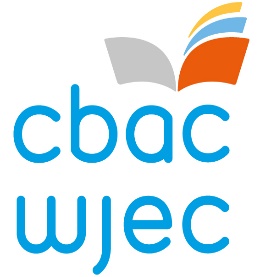 Awduron Cymwysterau a Deunydd Asesu Enghreifftiol ar gyfer y Lefel 3 Diploma Estynedig mewn Iechyd a Gofal Cymdeithasol: Egwyddorion a Chyd-destunau newydd. Ar hyn o bryd rydym yn chwilio am awduron ac adolygwyr arloesol i ehangu ein tîm i gefnogi datblygiad y Lefel 3 Diploma Estynedig mewn Iechyd a Gofal Cymdeithasol: Egwyddorion a Chyd-destunau newydd. Cymhwyster wedi'i anelu at ddysgwyr ôl-16 mewn addysg llawn amser yw hwn. Bydd yn cael ei ddatblygu ar y cyd ag ymarferwyr addysg bellach ac yn:adeiladu ar y cymwysterau Tystysgrif a'r Diploma mewn Iechyd a Gofal Cymdeithasol presennolcynnig rhaglen astudio dwy flynedd o hyd sy'n cyfateb o ran maint i 3 TAG Safon Uwchcefnogi dysgwyr i fynd ymlaen i addysg uwch drwy gael ei gydnabod a'i dderbyn gan brifysgolion ledled y DUbyddan nhw'n cynnig dulliau asesu arloesol, ymarferol a chyfredol.Mae awduron ac adolygwyr cymwysterau yn chwarae rhan ganolog yn y gwaith o ddatblygu ein cymwysterau. Yn y rôl hon, gofynnir i chi wneud rhai neu bob un o’r canlynol:llunio cynnwys y fanyleb ynghyd â sail resymegol dros yr hyn sydd wedi’i gynnwys sy'n bodloni gofynion y cymhwysterllunio cynnwys asesu (tasgau a chynlluniau marcio) sy'n bodloni gofynion manyleb cymhwyster ac asesiadadolygu cynnwys manyleb/asesiad (papurau cwestiynau/tasgau a chynlluniau marcio) i sicrhau ei fod yn bodloni gofynion manyleb cymhwyster ac asesiadcyflwyno cynnwys asesu yn y fformat gofynnol, o fewn amserlenni y cytunwyd arnyntsicrhau bod y cynnwys asesu yn bodloni'r holl gyfarwyddiadau comisiynu, yn unol â’r hyn a gytunwyd â'r swyddog datblygu cymwysteraudarparu cynnwys asesu ychwanegol yn ôl y gofyn, gan gynnwys ffynonellau dogfennau/delweddau a manylion caniatâd hawlfraint.mynychu diwrnodau panel adolygu papurau a sesiynau hyfforddi, yn ôl y gofyn (a fydd yn cael eu cynnal ar-lein ar Microsoft Teams).Profiad/cymwysterau angenrheidiolprofiad addysgu a/neu proffesiynol yn y maes sy'n berthnasol i iechyd a gofal cymdeithasolgwybodaeth a dealltwriaeth o gymwysterau galwedigaetholsgiliau cyfathrebu ysgrifenedig da, yn enwedig yn eich sector/meysydd pwnc o ddewisgallu defnyddio TGCh yn hyderusy gallu i ddysgu sgiliau newydd yn gyflym a'u cymhwysoy gallu i weithio i derfynau amser tynngallu ysgrifennu'n glir ac yn gryno.I gael rhagor o wybodaeth, cysylltwch â qualifications@wjec.co.uk. Y dyddiad cau ar gyfer ceisiadau yw 17 Mehefin 2022.Sut i wneud cais: Os ydych chi'n dymuno gwneud cais am y swydd, ac nad ydych yn gweithio i CBAC ar hyn o bryd, ewch i https://appointees.wjec.co.uk/  a chlicio 'Gwneud Cais i fod yn Arholwr' i lenwi'r ffurflen gais.Os ydych chi'n gweithio i CBAC ar hyn o bryd, mewngofnodwch i'ch cyfrif Porth Rheoli Penodedigion (gan ddefnyddio eich enw defnyddiwr newydd) a chliciwch ar yr eicon 'Fy Nghais' ar yr hafan. Sicrhewch eich bod yn ychwanegu rôl Datblygwr Manylebau ar gyfer Iechyd a Gofal Cymdeithasol, Lefel 3 ar y tab 'maes pwnc' ac yn llenwi pob maes arall yn y cais. Mae'n bwysig eich bod yn diweddaru eich Datganiad Cefnogi ar y cais.Os oes angen unrhyw gymorth pellach arnoch wrth lenwi'r ffurflen gais, cysylltwch â: Rob Reynolds* rob.reynolds@wjec.co.uk ) 029 20265050